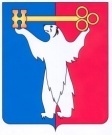 	АДМИНИСТРАЦИЯ ГОРОДА НОРИЛЬСКА КРАСНОЯРСКОГО КРАЯПОСТАНОВЛЕНИЕ                            1 интервал25.08.2017	г. Норильск                                               № 338О внесении изменений в постановление Администрации города Норильска от 15.09.2011 №435В целях обеспечения реализации права Администрации города Норильска (органа, осуществляющего функции и полномочия учредителя муниципальных учреждений муниципального образования город Норильск) по размещению на официальном сайте для размещения информации о государственных и муниципальных учреждениях в информационно-телекоммуникационной сети «Интернет» (www.bus.gov.ru) документов о деятельности муниципальных учреждений, предусмотренных пунктом 3.3 статьи 32 Федерального закона от 12.01.1996 №7-ФЗ «О некоммерческих организациях», а также урегулирования отдельных вопросов осуществления контроля за деятельностью муниципальных учреждений,ПОСТАНОВЛЯЮ:1. Внести в постановление Администрации города Норильска от 15.09.2011 №435 «Об утверждении Порядка осуществления контроля за деятельностью муниципальных бюджетных, казенных и автономных учреждений муниципального образования город Норильск» (далее – Постановление), следующие изменения:1.1. В Порядке осуществления контроля за деятельностью муниципальных бюджетных, казенных и автономных учреждений муниципального образования город Норильск, утвержденном Постановлением (далее – Порядок):а) абзац шестой пункта 2 после слов «город Норильск» дополнить словами «(в том числе размещения на официальном сайте для размещения информации о государственных и муниципальных учреждениях в информационно-телекоммуникационной сети «Интернет» (www.bus.gov.ru) документов о деятельности муниципальных учреждений, предусмотренных Федеральным законом от 12.01.1996 №7-ФЗ «О некоммерческих организациях»)»;б) в пункте 2.2 слова «в пункте 2» заменить словами «в пунктах 2, 3».1.2. В Порядке проведения контрольных мероприятий структурными подразделениями Администрации города Норильска в отношении муниципальных учреждений муниципального образования город Норильск, являющемся приложением №1 к Порядку:а) в пункте 1.2 слова «пунктом 2» заменить словами «пунктами 2, 3»;б) абзац третий пункта 2.1 после слов «бюджетных инвестиций» дополнить словами «, иной информации, свидетельствующей о состоянии предмета контроля на момент осуществления текущего контроля»;в) в абзаце втором пункта 2.3 слова «сведений о деятельности муниципальных учреждений, установленных правовыми актами муниципального образования город Норильск,» заменить словами «сведений, информации о деятельности учреждений, установленных действующим законодательством, правовыми актами муниципального образования город Норильск,»;г) абзац первый пункта 2.4 дополнить вторым предложением следующего содержания:«Проверка надлежащего размещения информации о деятельности учреждений в информационно-телекоммуникационной сети «Интернет» осуществляется в соответствии с требованиями законодательства, предусматривающего соответствующее размещение такой информации.»;д) пункт 3.9 изложить в следующей редакции:«3.9. По окончании проведения контрольных мероприятий Контрольный орган по согласованию с заместителем Руководителя Администрации города Норильска, в подчинении которому находится Контрольный орган, в течение 15 рабочих дней с момента рассмотрения замечаний (возражений, пояснений) руководителя учреждения по акту проверки обязан направить в адрес Руководителя Администрации города Норильска результаты проверки и ходатайство о применении к руководителю проверяемого учреждения мер дисциплинарного воздействия либо поощрения (в зависимости от результатов проверки).»;е) в пункте 4.1 слова «Контрольный орган имущества» заменить словами «Управление имущества».	2. Управлению по персоналу Администрации города Норильска:- не позднее десяти рабочих дней со дня вступления в силу настоящего постановления, а в случаях временного отсутствия (нахождения в отпуске, служебной командировке, временной нетрудоспособности и др.) - в течение трех рабочих дней после выхода их на работу ознакомить с настоящим Постановлением под роспись руководителей структурных подразделений Администрации города Норильска, осуществляющих контроль за деятельность муниципальных учреждений в соответствии с Постановлением с учетом изменений согласно настоящему постановлению;- приобщить копии листов ознакомления лиц, указанных в абзаце втором настоящего пункта, к материалам их личных дел.3. Опубликовать настоящее постановление в газете «Заполярная правда» и разместить его на официальном сайте муниципального образования город Норильск.Руководитель Администрации города Норильска			     Е.Ю. Поздняков